RaynetConfiguration Options for Progress BarRayFlow 2.0Objective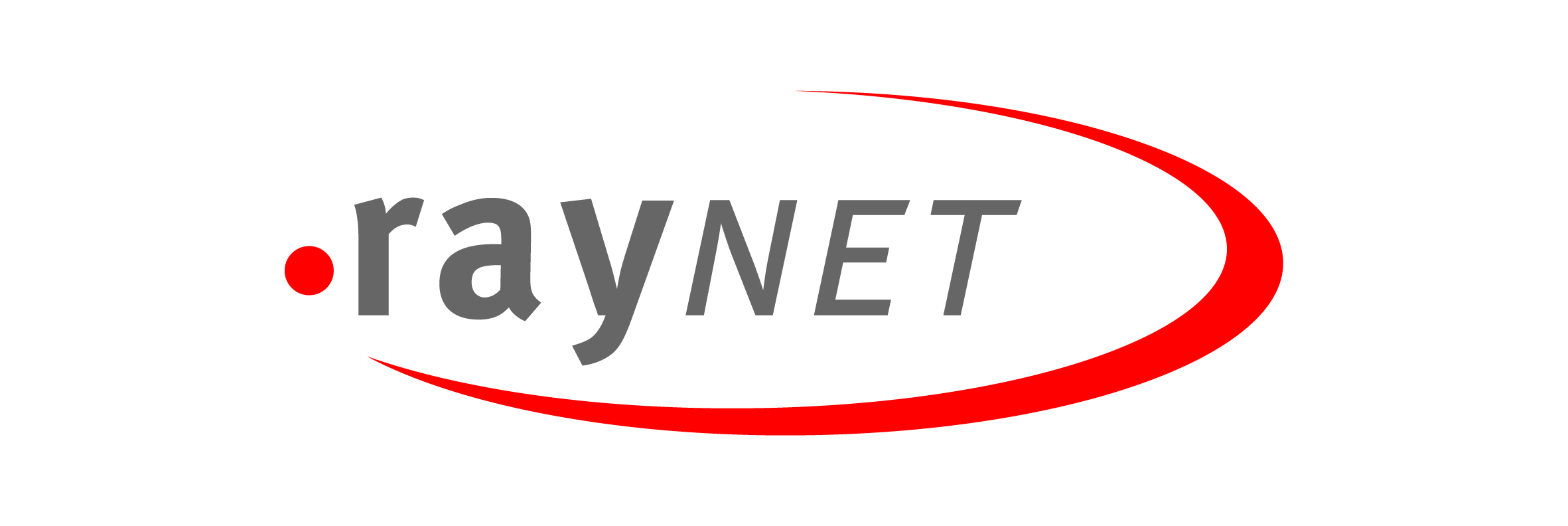 This visibility of the progress bar, which is by default shown at the bottom of RayFlow 2.0 screen, can be configured according to a user desire and requirement. StepsOpen file toastr-options, using a text editor. The script contains following parameters and respective default values for them:$(document).ready(function() {    toastr.options = {        "progressBar": true,        "positionClass": "toast-bottom-full-width",        "newestOnTop": true,        "timeOut": "5000"    }});Example$(document).ready(function() {    toastr.options = {        "progressBar": true,        "positionClass": "toast-bottom-left",        "newestOnTop": true,        "timeOut": "1000"    }});Initial state: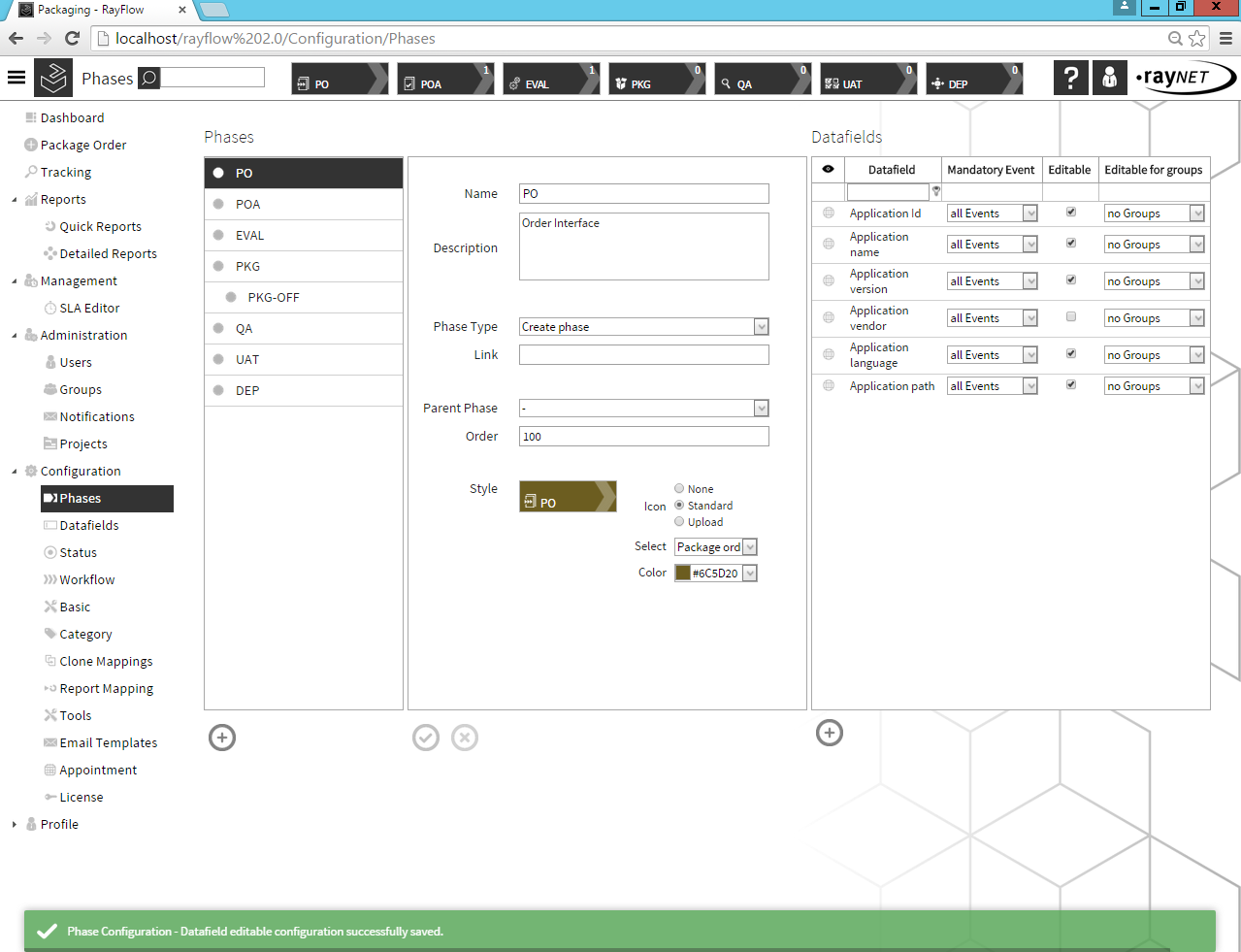 Final state: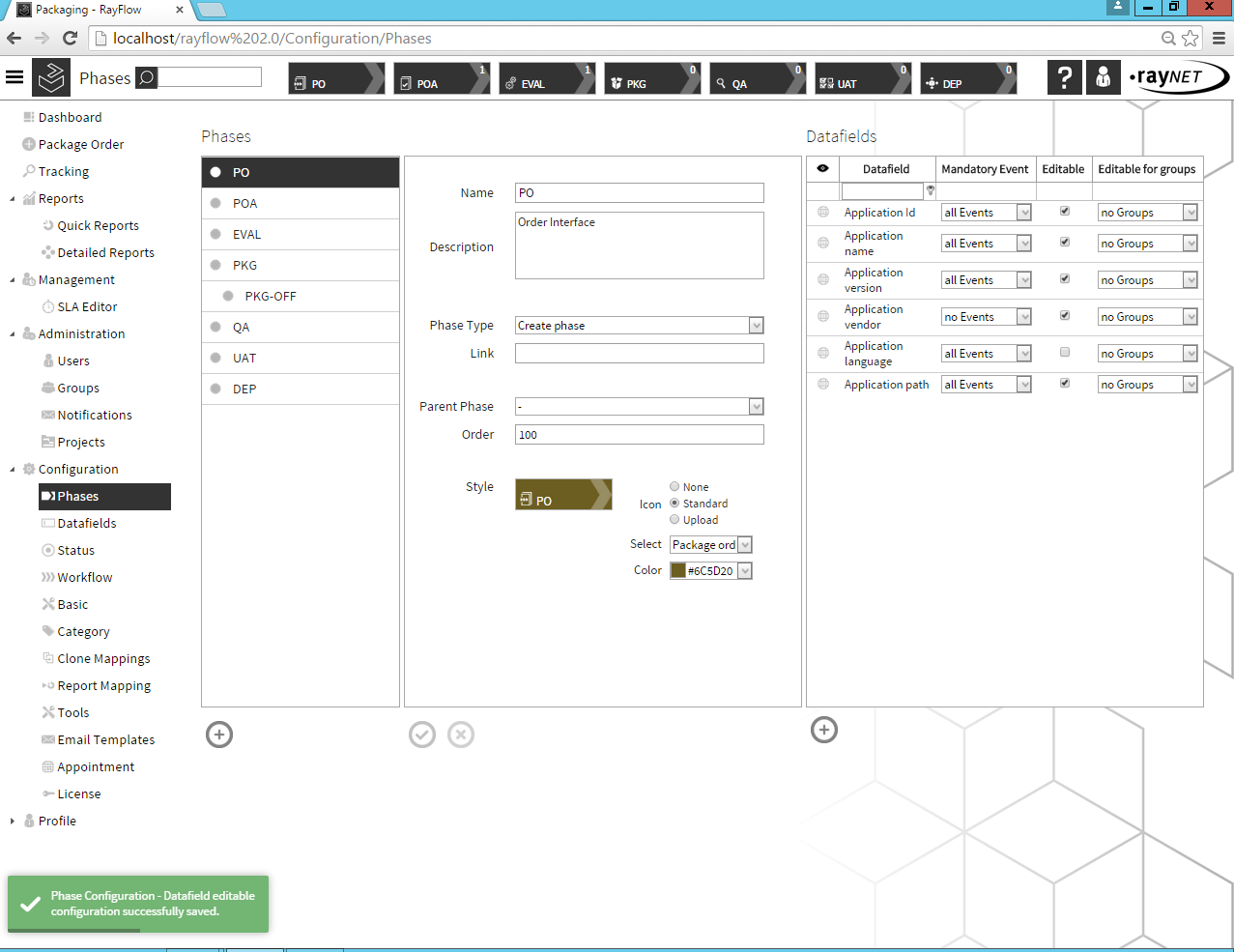 DisclaimerToastr is covered under the MIT license - http://www.opensource.org/licenses/mit-license.phpParameter (parameter type)ValuesprogressBar (boolean)True: Progress bar is shown, False: Progress bar is not shownpositionClass (string)Position of the progress bar. Following are the list of acceptable values:Top Right Bottom Right Bottom Left Top Left Top Full Width Bottom Full Width Top Center Bottom CenternewestOnTop (boolean)True: Newest update is shown on the top, False: Newest update is shown at the bottomtimeOut(Integer)(Seconds)Time period in seconds, for which the progress bar is shown to a user